Институт за Анатомију “Нико Миљанић” 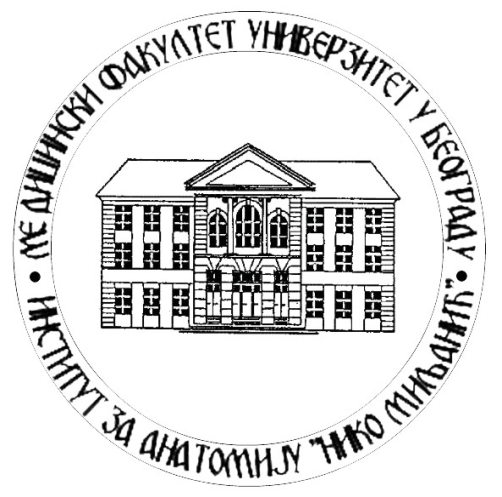 Медицинског факултетаУниверзитета у БеоградуОБАВЕШТЕЊЕОбавештавају се студенти основних акадeмских студија „Сестринство“ да ће се испит из Анатомије одржати у понедељак 29.01.2024. године. Практични испит ће се одржати у 10 часова, а тест ће одмах након практичног дела испита. На испит понети индекс и белу пријаву.Руководиоц наставе из Анатомије на Основним академским студијама „Сестринство“Проф.  др Лазар Стијак, с.рУ Београду                                    23. 01. 2024. године                      